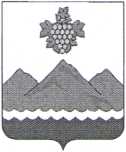 РЕСПУБЛИКА ДАГЕСТАНАДМИНИСТРАЦИЯ МУНИЦИПАЛЬНОГО РАЙОНА
«ДЕРБЕНТСКИЙ РАЙОН»ПОСТАНОВЛЕНИЕ«02» декабря 2022 г.                                                                                        №250Об утверждении Положения об оплате труда работников МБУ
«Редакция районной общественно-политической газеты
«Дербентские известия»В соответствии с Законом Республики Дагестан от 7 апреля 2009 года № 25 «О новых системах оплаты труда работников государственных учреждений Республики Дагестан», постановлением Правительства Республики Дагестан от 28 апреля 2009 г. № 117 «О введении новых систем оплаты труда работников государственных учреждений Республики Дагестан», постановлением Правительства РД от 02.11.2009 № 385 «Об утверждении Положения об оплате труда работников государственных учреждений, находящихся в ведении Комитета по печати и массовым коммуникациям Республики Дагестан», постановляю:Утвердить Положение об оплате труда работников МБУ «Редакция районной общественно-политической газеты «Дербентские известия», в новой редакции.Признать утратившим силу постановление администрации Дербентского района от 01.06.2010г. № 224 «О введении новой системы оплаты труда в Муниципальном учреждении редакции районной газеты «Дербентские известия» Дербентского района».Настоящее постановление вступает в силу с 01.01.2023г.Контроль за исполнением настоящего постановления возложить на заместителя Главы администрации Дербентского района Бебетова И.А.Глава муниципального района «Дербентский район»	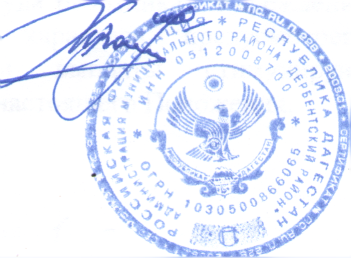 Утвержденопостановлением АдминистрацииДербентского районаот 02.12.2022 г. №250Положение об оплате труда работников МБУ «Редакция районной
общественно-политической газеты«Дербентские известия»Общие положенияНастоящее Положение разработано в соответствии с Законом Республики Дагестан от 7 апреля 2009 года № 25 «О новых системах оплаты труда работникам государственных учреждений Республики Дагестан», постановлением Правительства Республики Дагестан от 28 апреля 2009 г. № 117 «О введении новых систем оплаты  труда работников государственных учреждений Республики Дагестан" и регулирует вопросы оплаты труда работников МБУ «Редакция районной общественно-политической газеты «Дербентские известия»(далее - Учреждение).Положение включает в себя:размеры окладов (должностных окладов) по профессиональным квалификационным группам руководителей структурных подразделений и специалистов Учреждения;условия оплаты труда руководителя Учреждения, его заместителей и главного бухгалтера;условия осуществления и размеры выплат компенсационного характера; условия осуществления и размеры выплат стимулирующего характера.1.2. Размеры окладов (должностных окладов), ставок заработной платы по общеотраслевым должностям руководителей структурных подразделений, специалистов и служащих учреждения, по общеотраслевым профессиям рабочих устанавливаются в соответствии с постановлением Администрации МР «Дербентский район», на основании постановления Правительства Республики Дагестан от 18 августа 2009 г. № 264 «Об утверждении размеров окладов (должностных окладов), ставок заработной платы в государственных учреждениях Республики Дагестан по общеотраслевым должностям руководителей, специалистов и служащих, общеотраслевым профессиям рабочих».1.3. С учетом условий труда работникам Учреждения устанавливаются выплаты компенсационного характера, предусмотренные разделом 4 настоящего Положения, и выплаты стимулирующего характера, предусмотренные разделом 5 настоящего Положения.1.4. В соответствии со статьей 57 Трудового кодекса Российской Федерации условия оплаты труда (в том числе оклад (должностной оклад) или ставка заработной платы работника, доплаты, надбавки и поощрительные выплаты) являются обязательными для включения в трудовой договор.1.5. Выплата заработной платы осуществляется в пределах утвержденного фонда оплаты труда.1.6. Руководитель Учреждения несет ответственность за своевременную и в полном объеме оплату труда работников.1.7. В случае, когда месячная заработная плата работника Учреждения, полностью отработавшего за этот период норму рабочего времени и выполнившего нормы труда (трудовые обязанности), с учетом всех выплат компенсационного и стимулирующего характера окажется меньше минимального размера оплаты труда, установленного федеральным законодательством, работнику производится доплата до минимального размера оплаты труда.1.8. Оплата труда лиц, работающих по совместительству, а также на условиях неполного рабочего времени или неполной рабочей недели, производится пропорционально отработанному времени. Определение размеров заработной платы по основной должности, а также по должности, занимаемой в порядке совместительства, производится раздельно по каждой из должностей.1.9. Фонд оплаты труда Учреждения формируется на календарный год исходя из объема лимитов бюджетных обязательств муниципального бюджета Администрации МР «Дербентский район» (далее муниципальный бюджет) и средств, поступающих от предпринимательской и иной приносящей доходСредства на оплату труда, формируемые за счет бюджетных ассигнований муниципального бюджета, могут направляться учреждением на выплаты стимулирующего характера. При этом объем средств на указанные выплаты должен составлять не менее 15 процентов.Средства на оплату труда от приносящей доход деятельности по решению Администрации МР «Дербентский район» (далее - Учредитель) направляются Учреждением на выплаты стимулирующего характера, если иное не установлено законодательством.1.10. Работникам Учреждения (кроме руководителя и заместителя руководителя) оказывается материальная помощь при предоставлении ежегодного отпуска в размере 1 оклада (должностного оклада).1.11. Заработная плата выплачивается в денежной форме в рублях, путем безналичного перечисления на счет работника.1.12.  Заработная плата выплачивается в следующем порядке: за первую половину текущего месяца - 20 числа текущего месяца, за вторую половину месяца - 5 числа месяца, следующего за расчетным месяцем.2. Порядок и условия оплаты труда
специалистов, служащих и руководителей
структурных подразделений Учреждения2.1 Оклады (должностные оклады) по профессиональным квалификационным группам должностей работников учреждений, утвержденным приказом Министерства здравоохранения и социального развития Российской Федерации от 18 июля 2008 года № 342н "Об утверждении профессиональных квалификационных групп должностей работников печатных средств массовой информации", устанавливаются в соответствии с постановлением Администрации МР «Дербентский район».2.2. Размеры должностных окладов заместителей руководителей структурных подразделений учреждений устанавливаются на 5-10 процентов ниже размеров должностных окладов соответствующих руководителей структурных подразделений.3. Порядок и условия оплаты труда руководителя,
его заместителей и главного бухгалтера Учреждения3.1. Заработная плата руководителя, его заместителей и главного бухгалтера Учреждения состоит из должностного оклада, выплат компенсационного и стимулирующего характера.3.2. Должностной оклад руководителя Учреждения, определяемый трудовым договором, устанавливается в кратном отношении к средней заработной плате работников, относящихся к основному персоналу возглавляемого им учреждения, и составляет до 3 размеров средней заработной платы указанной категории работников.3.3. Должностные оклады заместителей руководителя и главного бухгалтера Учреждения устанавливаются на 10-30 процентов ниже должностного оклада руководителя.3.4. Учредитель устанавливает руководителю Учреждения выплаты стимулирующего характера.3.5. С учетом результатов деятельности учреждения и эффективности работы Учреждения руководителю может выплачиваться премия за счет централизованных бюджетных ассигнований.3.6. Размеры и порядок выплаты премии руководителю Учреждения устанавливаются Учредителем в трудовом договоре (дополнительном соглашении к трудовому договору) руководителя Учреждения.3.7. Заместителям руководителя, главному бухгалтеру Учреждения устанавливаются премиальные выплаты, предусмотренные разделом 5 настоящего Положения.4. Выплаты компенсационного характера4.1.  Выплаты компенсационного характера устанавливаются в процентах к окладам (должностным окладам), ставкам заработной платы работников по соответствующим профессиональным квалификационным группам или в абсолютных размерах, если иное не установлено законодательством.4.2. В соответствии с Перечнем видов выплат компенсационного характера в государственных учреждениях Республики Дагестан, утвержденным постановлением Правительства Республики Дагестан от 28 апреля 2008 года N 117 "О введении новых систем оплаты труда работников государственных учреждений Республики Дагестан", работникам учреждений устанавливаются следующие выплаты компенсационного характера:за работу на тяжелых работах, работах с вредными и (или) опасными и иными особыми условиями труда;за работу в местностях с особыми климатическими условиями;за работу в условиях, отклоняющихся от нормальных (при выполнении работ различной квалификации, совмещении профессий (должностей), сверхурочной работе, работе в ночное время и при выполнении работ в других условиях, отклоняющихся от нормальных).4.3. Размеры и условия осуществления выплат компенсационного характера устанавливаются локальным нормативным актом Учреждения и конкретизируются в трудовых договорах.4.4 Выплаты работникам, занятым на тяжелых работах, работах с вредными и (или) опасными и иными особыми условиями труда, устанавливаются в соответствии со статьей 147 Трудового кодекса Российской Федерации.4.5. Перечень должностей работников, которым устанавливаются доплаты к должностному окладу (ставке заработной платы) за работу на тяжелых работах, работах с вредными и (или) опасными и иными особыми условиями труда устанавливаются руководителем учреждения по результатам аттестации рабочих мест.4.6. Выплаты за работу в местностях с особыми климатическими условиями устанавливаются в соответствии со статьей 148Трудового кодекса Российской Федерации и законодательством Республики Дагестан.4.7. К выплатам за работу в условиях, отклоняющихся от нормальных, за выполнение работ различной квалификации относятся:а)	оплата труда при совмещении профессий (должностей), расширении зон обслуживания, увеличении объема работы и исполнении обязанностей временно отсутствующего работника без освобождения от работы, определенной трудовым договором;б)	оплата труда за работу в ночное время;4.8.  Оплата за работу в ночное время с 22.00 до 6.00 часов устанавливается за каждый час работы в размере 50 процентов часовой ставки (должностного оклада) с учетом доплаты за работу с вредными и (или) опасными для здоровья, тяжелыми (особо тяжелыми) и иными особыми условиями труда;в)	оплата сверхурочной работы;г)	оплата труда за работу в выходные и нерабочие праздничные дни. Выплаты компенсационного характера устанавливаются по основнойработе и работе, выполняемой по совместительству.4.9. Размеры и условия осуществления выплат компенсационного характера конкретизируются в локальных нормативных актах Учреждения. 5. Выплаты стимулирующего характера5.1. В соответствии с постановлением Правительства Республики Дагестан от 28 апреля 2008 года № 117 «О введении новых систем оплаты труда работников государственных учреждений Республики Дагестан» вложением предусмотрены следующие виды выплат стимулирующего характера в Учреждении:за интенсивность и высокие результаты работы; за качество выполняемых работ;за выслугу лет;	премиальные выплаты по итогам работы.5.2. Установление стимулирующей надбавки осуществляется по решению руководителя Учреждения в пределах бюджетных ассигнований на оплату труда работников Учреждения, а также средств от приносящей доход деятельности, направленных Учреждением на оплату труда работников5.3.  Стимулирующая выплата за почетное звание, знание и использование в работе иностранного языка, за качество выполняемых работ устанавливается в следующих размерах:за почетное звание «3аслуженный Работник культуры Республики Дагестан» - 20 процентов оклада (должностного оклада);за почетное звание «3аслуженный Работник культуры Российской Федерации - 30 процентов оклада (должностного оклада).5.4.  Стимулирующая выплата за выслугу лет устанавливается работникам в зависимости от общего количества лет, проработанных в печатных и электронных средствах массовой информации, книжных и газетно-журнальных издательствах и полиграфических предприятиях.5.5. Размеры стимулирующей надбавки к должностному окладу за выслугу лет (в процентах от оклада):при выслуге лет от 1 до 5 лет - 5 процентов;при выслуге лет от 5 до 10 лет - 10 процентов;при выслуге лет от 10 до 15 лет - 15 процентов;при выслуге лет свыше 15 лет - 20 процентов.5.6.  Работникам, занимающим по совместительству штатные должности в учреждениях, надбавка за выслугу лет выплачивается в порядке и на условиях, предусмотренных для этих должностей.5.7.  Надбавка за выслугу лет выплачивается с момента возникновения права на назначение или изменение размера этой надбавки на основании приказа руководителя учреждения.5.8.  Основным документом для определения продолжительности выслуги лет, дающим право на получение ежемесячной надбавки к должностному окладу работникам учреждений, является трудовая книжка.5.9. В стаж работы, дающий право на установление надбавки, засчитывается:период работы на педагогических должностях в профессиональных высших и средних специальных учебных заведениях;период работы в профильных государственных органах управления;период работы в организациях культуры и искусства;период регистрации на бирже труда при получении пособия по безработице при условии, если вышеперечисленным периодам непосредственно предшествовала и за ними непосредственно следовала работа, дающая право на надбавку;время, когда работник фактически не работал, но за ним сохранялось место работы (должность) и заработная плата полностью или частично, а также время вынужденного прогула при неправильном увольнении или переводе на другую работу в случае последующего восстановления на работе.5.10. В стаж работы, дающий право на установление надбавки за выслугу лет, также включаются:время работы на выборных должностях в органах государственной власти и местного самоуправления, профсоюзных органах;время по уходу за ребенком до достижения им возраста 3 лет.5.11.   В стаж работы, дающий право на установление надбавки за выслугу лет, включается без каких-либо условий и ограничений время службы в Вооруженных Силах СССР, органах внутренних дел и государственной безопасности СССР и пребывания в партизанских отрядах в период Великой Отечественной войны, а также выполнения интернационального долга, в том числе нахождения военнослужащих в плену, при наличии справки военкомата.5.12. Молодым специалистам (с высшим профессиональным образованием), принятым на работу в течение года после завершения обучения, устанавливается стимулирующая надбавка в размере 15 процентов от оклада (должностного оклада) на первые три календарных года.5.13.   Премирование работников учреждений производится на основании положения о премировании работников, утвержденного руководителем учреждения и согласованного с местной профсоюзной организацией.5.14.  Премирование работников осуществляется в пределах бюджетных ассигнований на оплату труда работников учреждения, а также средств от приносящей доход деятельности, направленных учреждением на оплату труда работников.5.15.  Выплаты стимулирующего характера устанавливаются в процентах от должностных окладов (ставок заработной платы) работников без учета повышающих коэффициентов.5.16. Размеры и условия осуществления выплат стимулирующего характера конкретизируются в локальных нормативных актах Учреждения.6. Другие вопросы оплаты труда6.1.  Работникам Учреждения при наличии экономии фонда оплаты трудаможет быть оказана материальная помощь (материальное поощрение) в виде единовременных (разовых) денежных выплат в связи с торжественным событием, юбилеем, смертью близких родственников (родителей работника, мужа (жены), детей), утратой жилья, имущества в результате несчастного случая, стихийного бедствия или иных непредвиденных обстоятельств, длительным (более месяца) лечением в стационарных медицинских учреждениях, тяжелым материальным положением, в других исключительных случаях.	6.2. Выплата материальной помощи производится: работникам - на основании приказа Учреждения; руководителям учреждений - на основании распоряжения Учредителя.6.3.  Материальная помощь не является выплатой социального характера и при исчислении средней заработной платы работников не учитывается. К сумме материальной помощи коэффициент за работу в местностях с особыми климатическими условиями не применяется.6.4. Решение об оказании материальной помощи и ее конкретных размерах принимается руководителем Учреждения на основании письменногозаявления работника в соответствии с положением об оказании материальной помощи, принятым в Учреждении.